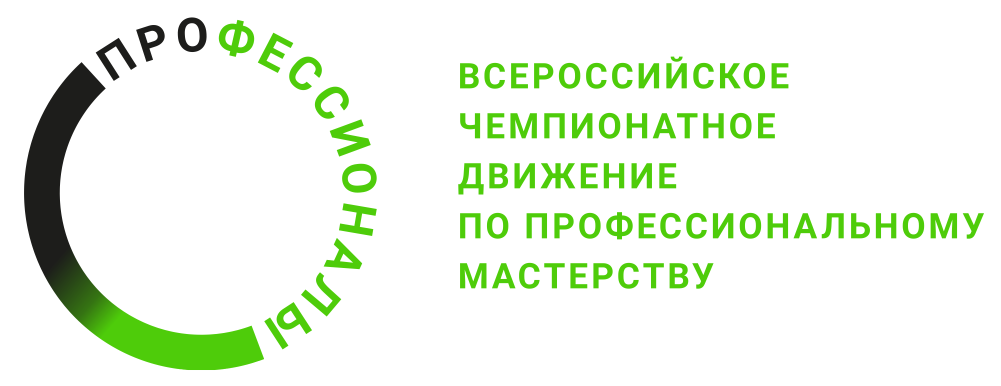 ПРОГРАММА ПРОВЕДЕНИЯРегионального этапа чемпионата (наименование региона)по компетенции Работы на токарных универсальных станках
Общая информацияОбщая информацияПериод проведенияМесто проведения и адрес площадкиФИО Главного экспертаКонтакты Главного экспертаД-2  / «___» ___________ 2023 г.Д-2  / «___» ___________ 2023 г.09:00-10:0010:00-10:1510:15-11.1511:15-12:0012:00-13:0013.00-13.1513.15-13.3013.30-14.3014.30-15.0015:00 – 16:00Д-1  / «___» ___________ 2023 г.Д-1  / «___» ___________ 2023 г.09:30-09:4509:45-10:0010:00-10:1510:15-12.0012:00-13:0013:30-16:3014:00-18:00Д1  / «___» ___________ 2023 г.Д1  / «___» ___________ 2023 г.09:30-09:4509:45-10:0010:00-10:1510:15-13.0013:00-14:0014:30-17:3014:00-19:00Д2  / «___» ___________ 2023 г.Д2  / «___» ___________ 2023 г.09:30-09:4509:45-10:0010:00-10:1510:15-12.0012:00-13:0013:30-16:3014:00-18:0018:00-19:00Д3  / «___» ___________ 2023 г.Д3  / «___» ___________ 2023 г.09:30-09:4509:45-10:0010:00-10:1510:15-13.0013:00-14:0014:30-17:3014:00-19:00